Наименование организации: ТОВАРИЩЕСТВО СОБСТВЕННИКОВ НЕДВИЖИМОСТИ "КОТТЕДЖНЫЙ ПОСЕЛОК "СОГЛАСИЕ"ИНН организации: 5030046273КПП организации: 775101001Номер расчётного счёта: 40703810000810000198БИК Банка: 044525411Корреспондентский счёт: 30101810145250000411Банк: ФИЛИАЛ «ЦЕНТРАЛЬНЫЙ» БАНКА ВТБ (ПАО) Г. МОСКВА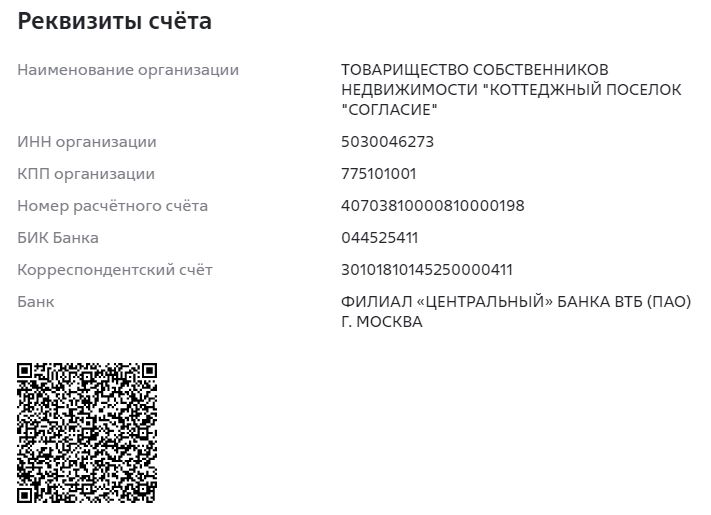 